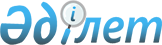 О внесении изменений и дополнений в решение маслихата города Астаны от 12 декабря 2017 года № 220/25-VI "О Правилах общего водопользования города Астаны"Решение маслихата города Нур-Султана от 30 июня 2020 года № 511/68-VI. Зарегистрировано Департаментом юстиции города Нур-Султана 8 июля 2020 года № 1276
      Руководствуясь пунктом 4 статьи 65 Водного Кодекса Республики Казахстан от 9 июля 2003 года, статьи 7 Закона Республики Казахстан от 23 января 2001 года "О местном государственном управлении и самоуправлении в Республике Казахстан", приказом Министра экологии, геологии и природных ресурсов Республики Казахстан от 13 декабря 2019 года № 109 "О внесении изменений в некоторые приказы Министра сельского хозяйства Республики Казахстан" маслихат города Нур-Султана РЕШИЛ:
      1. Внести в решение маслихата города Астаны от 12 декабря 2017 года № 220/25-VI "О Правилах общего водопользования города Астаны" (зарегистрировано в Реестре государственной регистрации нормативных правовых актов 11 января 2018 года за № 1150, опубликовано 13 января 2018 года в газетах "Aстана aқшамы", "Вечерняя Астана") следующие изменения и дополнения:
      в заголовке, по всему тексту решения, приложении к решению слово "Астаны" заменить словом "Нур-Султана";
      Правила общего водопользования города Астаны (далее – Правила), утвержденные указанным решением:
      дополнить пунктами 9-1, 9-2, 9-3, 13-1, 17-1, 27-1, 27-2 следующего содержания:
      "9-1. Маслихат города Нур-Султана (далее – маслихат) в целях охраны жизни и здоровья граждан, с учетом особенностей региональных условий, в соответствии с Правилами определяет места, где не осуществляются купание, забор воды для питьевых и бытовых нужд, водопой скота, катание на маломерных судах и других плавучих средствах на водных объектах, расположенных на территории соответствующего региона.
      9-2. В целях охраны жизни и здоровья граждан определить следующие места, где не осуществляется купание населения:
      1) вблизи шлюзов, гидроэлектростанций, мест спуска сточных вод, стойбищ и водопоя скота и других источников загрязнения, а также выше указанных источников загрязнения на расстоянии не менее 500 метров;
      2) в местах выхода грунтовых вод с низкой температурой, водоворотов и воронок;
      3) в местах с течением воды превышающим 0,5 метров в секунду;
      4) на глинистых участках, а также при наличии неблагоприятных и опасных природных факторов (берег должен быть отлогим, без обрывов и ям, а дно водоема должно быть песчаным, свободным от тины, водорослей, коряг и острых камней).
      9.3. Места для массового отдыха, туризма и спорта на водных объектах и водохозяйственных сооружениях устанавливаются местным исполнительным органом по согласованию с уполномоченными органами в области использования и охраны водного фонда, водоснабжения, водоотведения, в области охраны окружающей среды, в области санитарно-эпидемиологического благополучия населения с соблюдением экологических требований и безопасности жизни человека.";
      "13-1. Для удовлетворения хозяйственно-питьевых целей забор воды из поверхностных источников осуществляется без применения сооружений или технических устройств, влияющих на состояние вод.";
      "17-1. После получения положительного решения маслихата водопользователь через средства массовой информации, а также посредством специальных информационных знаков обеспечивает оповещение населения о недопущении купания и других условиях осуществления общего водопользования.";
      "27-1. Для объявления условий или запрета общего водопользования, водопользователь, осуществляющий обособленное или совместное водопользование, вносит в маслихат предложение с обоснованием необходимости установления условий или запрета общего водопользования.
      27-2. Маслихат принимает соответствующее решение по установлению условий или запрета общего водопользования и направляет его водопользователю в течение трех рабочих дней.".
      2. Настоящее решение вводится в действие по истечении десяти календарных дней после дня его первого официального опубликования.
					© 2012. РГП на ПХВ «Институт законодательства и правовой информации Республики Казахстан» Министерства юстиции Республики Казахстан
				
      Председатель сессии маслихата города Нур-Султан 

С. Батпенов

      Исполняющий обязанности секретаря маслихата города Нур-Султан 

М. Шайдаров
